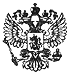 Федеральный закон от 18 марта 2019 г. N 32-ФЗ "О внесении изменений в Федеральный закон "О противодействии легализации (отмыванию) доходов, полученных преступным путем, и финансированию терроризма" в части регулирования обмена информацией и документами, полученными при проведении идентификации, между организациями, входящими в банковскую группу или банковский холдинг, и использования таких информации и документов"     Принят Государственной Думой 6 марта 2019 года     Одобрен Советом Федерации 13 марта 2019 года     Статья 1     Внести в Федеральный закон от 7 августа 2001 года N 115-ФЗ "Опротиводействии легализации (отмыванию) доходов, полученных преступнымпутем, и финансированию терроризма" (Собрание законодательства РоссийскойФедерации, 2001, N 33, ст. 3418; 2002, N 44, ст. 4296; 2004, N 31,ст. 3224; 2006, N 31, ст. 3446, 3452; 2007, N 16, ст. 1831; N 49,ст. 6036; 2009, N 23, ст. 2776; 2010, N 30, ст. 4007; N 31, 2 ст. 4166;2011, N 27, ст. 3873; N 46, ст. 6406; 2013, N 26, ст. 3207; N 44,ст. 5641; N 52, ст. 6968; 2014, N 19, ст. 2311, 2315; N 23, ст. 2934;N 30, ст. 4219; 2015, N 1, ст. 37; N 18, ст. 2614; N 24, ст. 3367; N 27,ст. 3945, 4001; 2016, N 1, ст. 27, 43, 44; N 26, ст. 3860; N 27,ст. 4196; N 28, ст. 4558; 2017, N 31, ст. 4830; 2018, N 1, ст. 54,.66;N 18, ст. 2560, 2576, 2582; N 53, ст. 8491) следующие изменения:     1) в статье 3:     а) абзац девятый изложить в следующей редакции:     "организация внутреннего контроля - совокупность принимаемыхорганизациями, осуществляющими операции с денежными средствами или инымимуществом, мер, включающих в себя разработку правил внутреннего контроляи в установленных настоящим Федеральным законом случаях целевых правилвнутреннего контроля по противодействию легализации (отмыванию) доходов,полученных преступным путем, финансированию терроризма и финансированиюраспространения оружия массового уничтожения (далее - целевые правилавнутреннего контроля), а также назначение специальных должностных лиц,ответственных за реализацию правил внутреннего контроля и целевых правилвнутреннего контроля;";     б) абзац десятый изложить в следующей редакции:     "осуществление внутреннего контроля - реализация организациями,осуществляющими операции с денежными средствами или иным имуществом,правил внутреннего контроля, включающая в себя в том числе выполнениетребований законодательства по идентификации клиентов, их представителей,выгодоприобретателей, бенефициарных владельцев, по документальномуфиксированию сведений (информации) и их представлению в уполномоченныйорган, по хранению документов и информации, по подготовке и обучениюкадров, а также в установленных настоящим Федеральным законом случаяхцелевых правил внутреннего контроля;";     в) дополнить частью второй следующего содержания:     "Используемые в настоящем Федеральном законе понятия "банковскаягруппа", "участник банковской группы", "головная кредитная организациябанковской группы", "банковский холдинг", "участник банковскогохолдинга", "головная организация банковского холдинга" применяются в томзначении, в каком они используются в Федеральном законе "О банках ибанковской деятельности", если иное не предусмотрено настоящимФедеральным законом.";     2) в статье 7:     а) дополнить пунктами 1.5-4 и 1.5-5 следующего содержания:     "1.5-4. Организации, осуществляющие операции с денежными средствамиили иным имуществом, которые являются участниками одной банковской группыили одного банковского холдинга, для целей идентификации клиента,представителя клиента, выгодоприобретателя и бенефициарного владельца,обновления информации о них и установления сведений в соответствии сподпунктами 1 и 5 пункта 1 статьи 7.3 настоящего Федерального законавправе осуществлять обмен полученными ими в указанных целях всоответствии с настоящим Федеральным законом информацией и документами иих использование в порядке, установленном целевыми правилами внутреннегоконтроля, при одновременном соблюдении следующих условий:     1) у работников организации, осуществляющей операции с денежнымисредствами или иным имуществом, которая является участником банковскойгруппы или банковского холдинга и участвует в обмене информацией идокументами, предусмотренном настоящим пунктом, отсутствуют подозрения втом, что целью клиента является совершение операций в целях легализации(отмывания) доходов, полученных преступным путем, или финансированиятерроризма;     2) в отношении организации, осуществляющей операции с денежнымисредствами или иным имуществом, которая является участником банковскойгруппы или банковского холдинга, не установлен запрет на обменинформацией и документами и их использование, предусмотренный частьювторой статьи 13 настоящего Федерального закона;     3) в отношении информации и документов, обмен которымиосуществляется в соответствии с настоящим пунктом, организациями,осуществляющими операции с денежными средствами или иным имуществом,которые являются участниками банковской группы или банковского холдинга,выполнены требования, установленные подпунктом 3 пункта 1 настоящейстатьи и подпунктом 4 пункта 1 статьи 7.3 настоящего Федерального закона;     4) при отсутствии сомнений в достоверности и точности информации идокументов, обмен которыми и их использование допускаются в соответствиис настоящим пунктом;     5) при наличии согласия в письменной форме клиента - физическоголица организации, осуществляющей операции с денежными средствами или инымимуществом, которая является участником банковской группы или банковскогохолдинга, на передачу и использование информации и документов о такомфизическом лице другим организациям, осуществляющим операции с денежнымисредствами или иным имуществом, которые являются с указанной организациейучастниками одной банковской группы или одного банковского холдинга;     6) при присоединении организации, осуществляющей операции сденежными средствами или иным имуществом, которая является участникомбанковской группы или банковского холдинга, к утвержденным целевымправилам внутреннего контроля.     1.5-5. Организации, осуществляющие операции с денежными средствамиили иным имуществом, которые являются участниками банковской группы илибанковского холдинга, не вправе предоставлять информацию и документы врамках обмена информацией и документами, предусмотренного пунктом 1.5-4настоящей статьи, другим организациям, осуществляющим операции сденежными средствами или иным имуществом, являющимся участниками этой жебанковской группы или этого же банковского холдинга и зарегистрированнымза пределами Российской Федерации.";     б) в пункте 2:     абзац первый после слов "разрабатывать правила внутреннегоконтроля," дополнить словами "а в случаях, установленных пунктом 2.1настоящей статьи, также целевые правила внутреннего контроля,", послеслов "за реализацию правил внутреннего контроля" дополнить словами "ицелевых правил внутреннего контроля", дополнить предложением следующегосодержания: "Организация, осуществляющая операции с денежными средствамиили иным имуществом, которая является участником банковской группы илибанковского холдинга и реализует целевые правила внутреннего контроля,может назначать одно специальное должностное лицо, ответственное как зареализацию правил внутреннего контроля, так и за реализацию целевыхправил внутреннего контроля.";     абзац двенадцатый после слов "правил внутреннего контроля,"дополнить словами "целевых правил внутреннего контроля,";     абзац тринадцатый после слов "правил внутреннего контроля,"дополнить словами "целевых правил внутреннего контроля,";     абзац четырнадцатый после слов "правил внутреннего контроля"дополнить словами ", целевых правил внутреннего контроля";     в) дополнить пунктом 2.1 следующего содержания:     "2.1. Целевые правила внутреннего контроля, включающие в себятребования в том числе к порядку хранения информации и документов,указанных в абзаце первом пункта 1.5-4 настоящей статьи, к порядку обмена(использования) указанными информацией и документами между организациями,осуществляющими операции с денежными средствами или иным имуществом,которые являются участниками банковской группы или банковского холдинга,разрабатываются и утверждаются головной кредитной организацией банковскойгруппы или головной организацией банковского холдинга, являющимисяорганизацией, осуществляющей операции с денежными средствами или инымимуществом.     Организация, осуществляющая операции с денежными средствами или инымимуществом, которая является участником банковской группы или банковскогохолдинга, вправе принять решение о присоединении к целевым правиламвнутреннего контроля. Об указанном в настоящем абзаце решенииорганизация, осуществляющая операции с денежными средствами или инымимуществом, информирует соответствующую головную кредитную организациюбанковской группы или головную организацию банковского холдинга,являющиеся организацией, осуществляющей операции с денежными средствамиили иным имуществом, в целях применения к ней целевых правил внутреннегоконтроля.     Целевые правила внутреннего контроля подлежат соблюдению головнойкредитной организацией банковской группы или головной организациейбанковского холдинга, являющимися организацией, осуществляющей операции сденежными средствами или иным имуществом, а также всеми организациями,осуществляющими операции с денежными средствами или иным имуществом(включая их филиалы), которые являются участниками банковской группы илибанковского холдинга, присоединившимися к целевым правилам внутреннегоконтроля.     Требования к целевым правилам внутреннего контроля и порядокинформирования организаций, осуществляющих операции с денежнымисредствами или иным имуществом, которые являются участниками банковскойгруппы или банковского холдинга, о введении запрета, указанного в частивторой статьи 13 настоящего Федерального закона, устанавливаютсяЦентральным банком Российской Федерации по согласованию с уполномоченныморганом.";     г) абзац третий пункта 5 после слов "за исключением случаев"дополнить словами "использования информации и документов в соответствии справилами, установленными пунктом 1.5-4 настоящей статьи, при которыхклиент либо представитель клиента был идентифицирован при личномприсутствии организацией, осуществляющей операции с денежными средствамиили иным имуществом, которая является участником банковской группы илибанковского холдинга и в которую входит соответствующая кредитнаяорганизация, а также в иных случаях";     3) в части пятой статьи 8 слова "Уполномоченный орган посогласованию с соответствующими надзорными органами определяет" заменитьсловами "Уполномоченным органом совместно с соответствующими надзорнымиорганами на основании заключенных между ними соглашений определяются";     4) в части третьей статьи 9 слова "по запросу уполномоченногооргана" заменить словами "уполномоченному органу";     5) в статье 13:     а) дополнить новой частью второй следующего содержания:     "В случае ненадлежащего исполнения организацией, осуществляющейоперации с денежными средствами или иным имуществом, которая являетсяучастником банковской группы или банковского холдинга, целевых правилвнутреннего контроля головная кредитная организация банковской группы илиголовная организация банковского холдинга, которые являются организацией,осуществляющей операции с денежными средствами или иным имуществом, наосновании предписания Центрального банка Российской Федерации,соответствующего надзорного органа либо уполномоченного органа в случаеотсутствия надзорного органа принимает решение о запрете для организации,осуществляющей операции с денежными средствами или иным имуществом,которая является участником банковской группы или банковского холдинга идопустила ненадлежащее исполнение целевых правил внутреннего контроля, наобмен информацией и документами и их использование в соответствии спунктом 1.5-4 статьи 7 настоящего Федерального закона. Указанный запретустанавливается сроком на один год.";     б) часть вторую считать частью третьей.     Статья 2     1. Настоящий Федеральный закон вступает в силу со дня егоофициального опубликования.     2. Головные кредитные организации банковских групп, головныеорганизации банковских холдингов, являющиеся организациями,осуществляющими операции с денежными средствами или иным имуществом,разрабатывают и утверждают целевые правила внутреннего контроля всоответствии с требованиями Федерального закона от 7 августа 2001 годаN 115-ФЗ "О противодействии легализации (отмыванию) доходов, полученныхпреступным путем, и финансированию терроризма" (в редакции настоящегоФедерального закона) в течение 180 дней со дня принятия нормативного актаЦентрального банка Российской Федерации, устанавливающего требования кцелевым правилам внутреннего контроля.Президент Российской Федерации                                  В. ПутинМосква, Кремль18 марта 2019 годаN 32-ФЗ